LOIS DU JEU – LES POINTS CLÉSTERRAIN - BUTS - BALLONS Voir espace de jeuButs : 6 m x 2,10 m avec filets (cf. annexe) - Ballon taille 4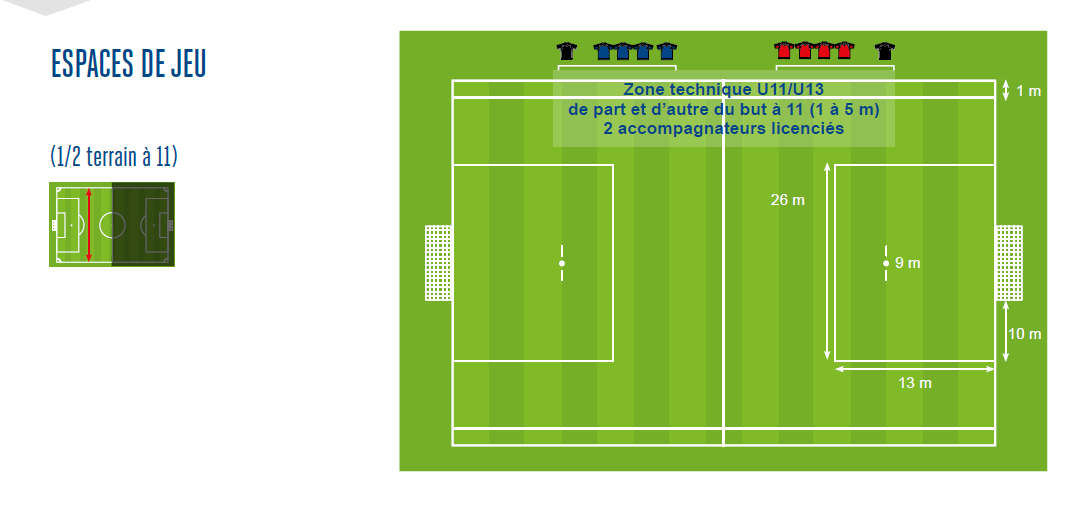 NOMBRE DE JOUEURS8 joueurs (7 + 1 GB). Nombre de remplaçants 0 à 4 - minimum 6 joueursChaque joueur doit démarrer 1 périodeFOOT PLAISIR U15-U18 : U14-U15-U16-U17-U18 licence libre ou loisirs.Mixité autorisé.ÉQUIPEMENTSMaillots dans le shortChaussettes relevées en dessous des genouxProtège-tibias obligatoires« Tip top » doivent être placés sous les chaussettesTEMPS DE JEU 80 minutes - rencontres de 2 mi-temps de 40’Temps de jeu/joueur : mini 50% tendre vers 75%COUP D’ENVOI Interdit de marquer directement sur l’engagementAdversaires à 6 mPRISE DE BALLE À LA MAIN DU GARDIEN SUR PASSE EN RETRAIT VOLONTAIRE D’UN PARTENAIREInterdit. Sinon CF Indirect ramené perpendiculairement à la ligne des 13 mMur autorisé à 6 mRELANCE DU GARDIEN Pas de frappe de volée, ou de ½ voléeSinon CF indirect ramené perpendiculaire à la ligne des 13 mCOUP DE PIED DE BUTA plus ou moins 1 m à droite ou à gauche du point de réparationLe ballon doit sortir de la surface pour que la remise en jeu soit valableTendre vers 100% des coups de pied de but joués par les gardiens (apprentissage)TOUCHE À la mainCOUPS FRANCS Directs ou indirects (règles du football à 11) - mur à 6 mCOUP DE PIED DE COIN Au point de cornerCOUP DE PIED DE RÉPARATION À 9 mCRITÉRIUM U12/U13 > ORGANISATION 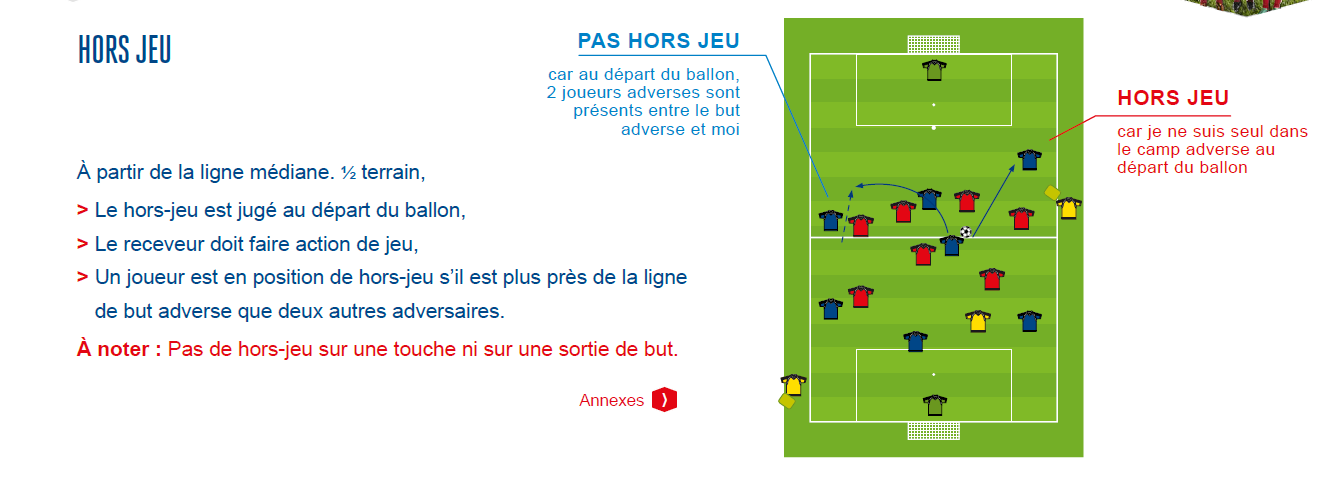 